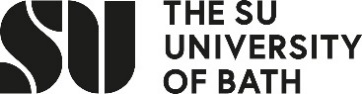 ____________________________________________________________________________________________________________________________________________________________Apologies for absenceN/ANotice for AOBIf anyone would like to share any other business, they can do so at the end of the meeting.Area updatesFinanceRebecca will share a (hopefully final!) update about Integration Bee funding. The last step is to get the “donation” to the participants.SU WebsiteCameron to give update on questionnaire.Suggestions for additional questionsHow we will roll it out (WhatsApp, Insta, LinkTree etc.?)What we will do to action responses (possibly a focused meeting?)Matt to give update on his work on the newsletter and ask any questions he may have about navigating the SU site.Cameron to confirm upload of sign-ups for pub lecture (Today at 12pm). Check sign-up numbers (hopefully they are full by the time of the meeting).Academic Co-OrdinatorAsk Braley for update on the Chess collaboration (details, ideas for the theme, whether they are down to do the collab, venue, etc.)Social Media PlanConfirm with Yuki that the committee recruitment post went liveCheck some of the engagement numbers for the Instagram and consider ways in which we can increase engagement (SU takeover, story campaigns, advertisement, QR codes on campus, the BUMS stickers that Cam ordered a while back)Check whether the LinkTree was set up on the Instagram and confirm that there are no more links we wish to add.Socials RoundupPut into action some ideas for socials that have been recently suggested:Pub lecturesMaths pub quizFamilies Social (1st Years = Babies, 2nd Years = Teens, 3rd Years = Parents, 4th Years/PG = Grandparents)FPL BingoChessSoc X BUMS… anything I’ve missed?The STEM BallThe standard mention of “we should probably start planning a STEM ball if we want to do it” – is this something people actually want to do, are able to invest the time into, and is it a viable timescale? See recent examples like Caledonian Ball.AOBMeeting:Regular Catch-up Meeting VPlace:                    8W 2.29Date and Time:7TH March 2023
2:15pm-3:05pm